Об  итогах районной акции «Знание - жизнь»В целях реализации государственной программы Липецкой области «Обеспечение общественной безопасности населения на территории Липецкой области», профилактики детского дорожно–транспортного травматизма  проводилась районная акция «Знание - жизнь».В конкурсе принимали участие педагоги образовательных организаций, осуществляющие обучение детей основам дорожной безопасности.Работы рассматривались по номинациям: «Лучший учитель начальных классов», «Лучший воспитатель дошкольного учреждения».На конкурс были представлены 3 работы  из трёх образовательных учреждений: МБОУ гимназия №3, МБОУ СОШ №5,  МБДОУ д/с №10 «Дубравушка».На основании анализа конкурсных  материалов  и итогового протокола заседания конкурсной комиссииПРИКАЗЫВАЮ:Признать победителями и наградить Почётными грамотами отдела образования участников районной акции «Знание - жизнь» в следующем составе:- в номинации  «Лучший учитель начальных классов»:1  место -  Финогина Юлия Анатольевна, учитель начальных классов гимназии №3;                                                                                                                                                                                                                                                                                                                                                               2  место – не присуждать;                                                                                                                                       3 место  – Упатова Зоя Викторовна, учитель начальных классов МБОУ СОШ №5.                                                                                                                                     - в номинации  «Лучший воспитатель»:   1 и 2 места – не присуждать;                                                                                                                                       3 место  –  Питаева  Наталья Анатольевна, воспитатель МБДОУ д/с №10.                                                                                                                                                                                                                                                                                                                                                           Руководителям образовательных учреждений, не принявших участие в районной акции, указать на недостаточно серьёзный подход в распространении передового педагогического опыта в работе по профилактике детского дорожно-транспортного травматизма. Работу победителя направить на областной этап акции «Знание - жизнь».4. Контроль за исполнением приказа оставляю за собой.Начальник отдела образования                                                         А.Ю.Васильева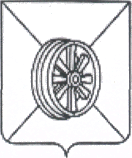 АДМИНИСТРАЦИЯ  ГРЯЗИНСКОГО  МУНИЦИПАЛЬНОГО  РАЙОНАОТДЕЛ      ОБРАЗОВАНИЯ	                  П Р И К А З         24.10. 2022г.                            № 625г.Грязи